Line Weight Final Prepare your Ground by dyeing your paper with a watercolor wash.  You will be dyeing TWO 8” x 10” papers.Subject matter: Choose a portrait or object.  Be sure your source imagery is original.Print image(s) 8” x 10” and transfer to dyed papers.USE ONE PAPER AS YOUR PRACTICE AND THE OTHER AS YOUR FINAL.Ink your images with Sharpie OR Micron.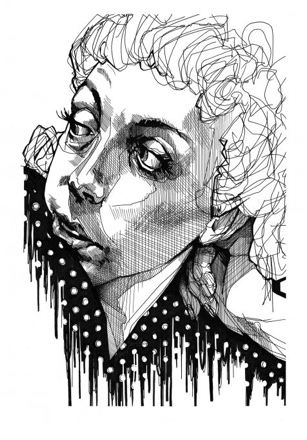 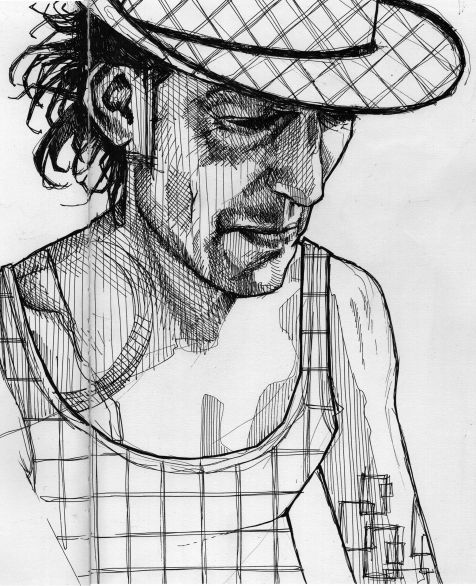 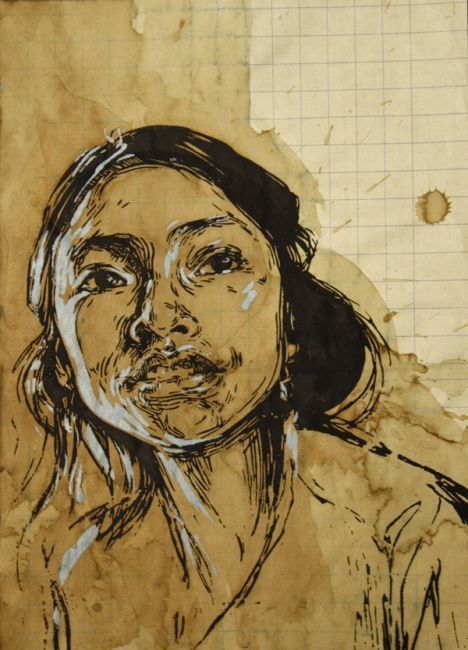 ABCD-FLine Weight & StyleThere is clear, detailed study and execution of line weight variation and style of pen application.There is detailed study and execution of line weight variation and style of pen application.There is some study and execution of line weight variation and style of pen application.There is little to no detailed study and execution of line weight variation and style of pen application.Value & Negative SpaceThere is an outstanding full range of value and use of negative space.There is a full range of value and use of negative space.There is some range of value and some use of negative space.There is little to no range of value and use of negative space.Originality and Overall Stylized EffectOutstanding attention to the style as well as planned originality of source imagery created an aesthetically pleasing image with content.Attention to the style as well as planned originality of source imagery created an aesthetically pleasing image with content.Some attention to the style as well as planned originality of source imagery create a somewhat aesthetically pleasing image with content.Little attention to the style as well as little planning of originality of source imagery creates non- aesthetically pleasing image with little content.